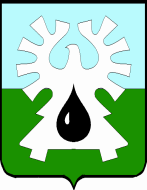     МУНИЦИПАЛЬНОЕ ОБРАЗОВАНИЕ ГОРОД УРАЙ    ХАНТЫ-МАНСИЙСКИЙ АВТОНОМНЫЙ ОКРУГ- ЮГРА     ДУМА  ГОРОДА УРАЙ      ПРЕДСЕДАТЕЛЬ     РАСПОРЯЖЕНИЕот  13.06.2017 		                                                                          № 29-од    	     О переносе даты проведенияодиннадцатого заседания Думы города Урай шестого созыва            В связи с участием председателя  Думы города в заседаниях Думы автономного округа- Югры одиннадцатое заседание Думы города Урай шестого созыва переносится на 26.06.2017 в 9-00 час. Начало работы постоянных комиссий- с 20.06.2017.       Исполняющий обязанности      председателя Думы города Урай                                              А.В. Бабенко   